Тема заняттяМета ознайомити учнів із різними видами оздоблення швейних виробів і навчити виконувати один із видів ручого оздоблення фартуха.Тип заняття  комбінований.Обладнання швейної май стерні.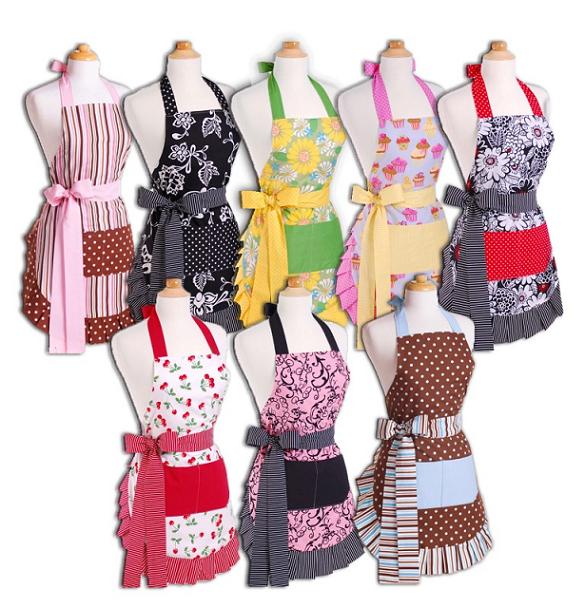 Є у нас фартух гарненький,Він такий собі рівненький,А щоб краще виглядав.Зробимо декілька ми вправ.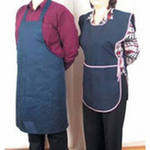 Додамо кишеньки ми,Щоб складати ниточки,Бо який  то фартушок,Що не має кишеньок.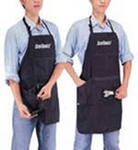 Попрацюємо ми вдало:Рюші додамо й волани,З ними фартушок гарніший,Значно кращий, цікавіший.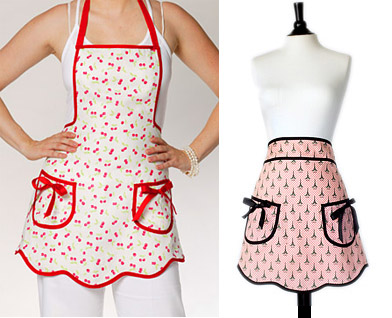 А ще добре те, що миДодаємо кольори,Оздоблюємо квіточками,Різнобарвними стрічками.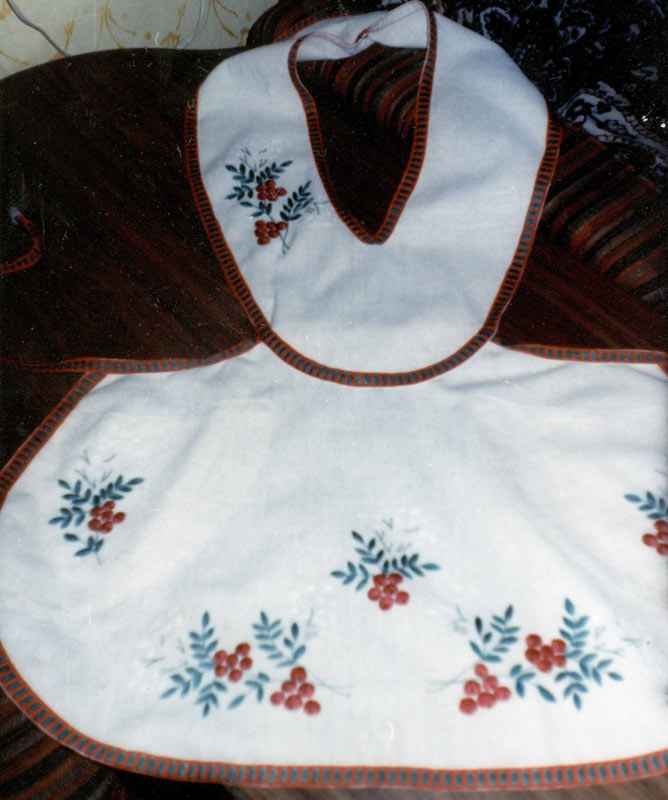 Вишивкою прикрашати,Поясочок додавати.Попрацюймо ж гарно ми -Створимо аналоги.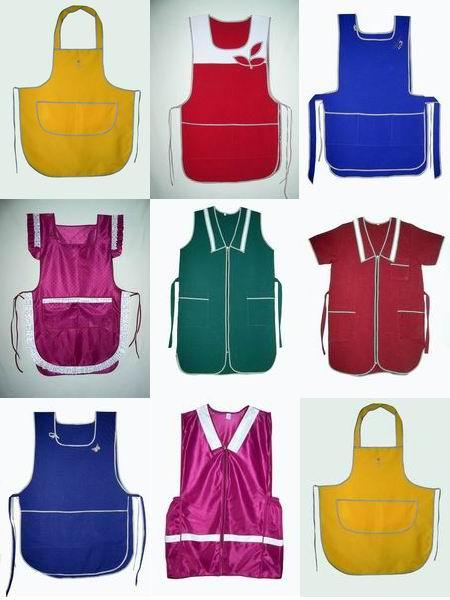 Костянтинівський ліцей «Ерудит»Креативна майстерняТарарухіна А.Є.